Online Group Activity Facilitator GuideCreate Your ActivityWe use Google Drawings for card sorts, jigsaws, escape puzzles and moreTo create a new Google Drawing, go to your Google Drive and click “+ New” in the top left corner. Hover over More > and select Google Drawings  For directions on how to build these activities visit the UF Instructor GuideMake a Copy of the Activity to Use As a “Master Copy”With the Google Drawing open, click File > Make a CopyConfigure the Share Settings of Your ActivityClick File > ShareClick “Get Shareable Link”Make sure dropdown says “Anyone with link can edit”Have All Students Create a UF Google AccountHow to Create a UF Google AccountChoose a Group FacilitatorCreate Breakout Rooms in Zoom In the breakout room options, set the countdown timer to 30 seconds or less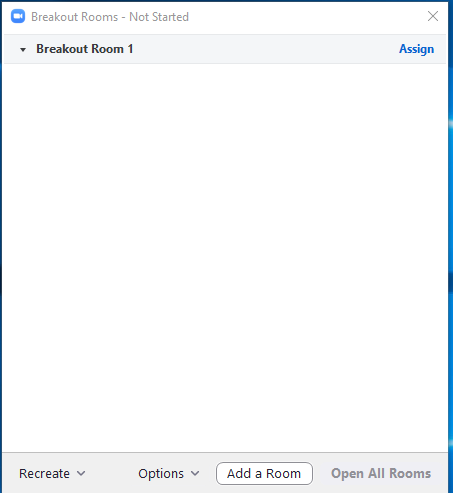 Place the link to the Google activity in the chat Instruct Facilitator to click on the activity link in the chat and make a copy of the activityFacilitator makes a copy for his/her/their groupFacilitator shares a link to the copy in the chatAll group members can: move cards in the Google drawingread the articles solve the puzzle challenges